EtiketaPŘEDNÍ STRANA LEVÁ STRANA 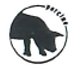 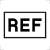   ASFV-NNN                                                     A28809                    	10753-RD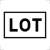 Obsahuje                                                         Množství                                                     3- Mix ASFV                                                   2 x 1000 µl                       	MPEASFV-NNN  4a- EPC ASFV                                                 2 x 90 µl                        	EPCASFV-NNN           5-IPC ASFV          			1 x 500 µl		IPCASFV-NNNKomponenta 1ETIKETA 69380 Lissieu-FRANCIE                                             Komponenta 2ETIKETA 69380 Lissieu-FRANCIE                                               Komponenta 3ETIKETA 69380 Lissieu-FRANCIE                                               A28809VetMAX  African Swine Fever VirusDetection kit                            Pouze pro veterinární použitíASFV-NNN - 10°C 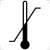 - 30°CVetMAX  African Swine Fever VirusDetection kit                            Pouze pro veterinární použitíYYYY-MM-DD  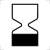 - 10°C - 30°C100 testů                                                     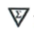 Laboratorie Service International 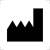              6 alle des Ecureuils                                                                                 Parc Tertiaire du Bois-Die                                              69380 Lissieu-FRANCIE                 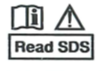 Vyrobeno ve FranciiappliedbiosystemsBy Thermo Fisher ScientificMPEASFV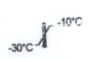 3-Mix ASFV VetMAX ASFV1000 µl              YYYY-MM-DDMPEASFV-NNN                      Pouze pro veterinární použití        Laboratoire Service International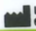 Vyrobeno ve FranciiappliedbiosystemsBy Thermo Fisher ScientificEPCASFV4a-EPC ASFVVetMAX ASFV90 µl              YYYY-MM-DDEPCASFV-NNN                      Pouze pro veterinární použití        Laboratoire Service InternationalVyrobeno ve FranciiappliedbiosystemsBy Thermo Fisher ScientificIPCASFV5-IPC PRRSVetMAX ASFV500 µl              YYYY-MM-DDIPCASFV-NNN                      Pouze pro veterinární použití        Laboratoire Service InternationalVyrobeno ve Francii